Северо-Восточное управление министерства образования и науки Самарской областиАкция «Сдаём вместе. День сдачи ГИА родителями»Дата проведения: 30 марта 2023 годаМесто проведения: ГБОУ СОШ с. Старое Ермаково Пробный ОГЭ и ЕГЭ для родителей: с 19.20 до 20.00Проверка работы, используя ключи к ответам: 20.00-20.10Количество участников: по плану – 25 человек Присутствовали:15 родителей  9 и 11 класса и Шайхутдинов М.Н. - глава сельского поселения Ермаково.Количество аудиторий – 2.До входа в ППЭ было определено место для хранения личных вещей.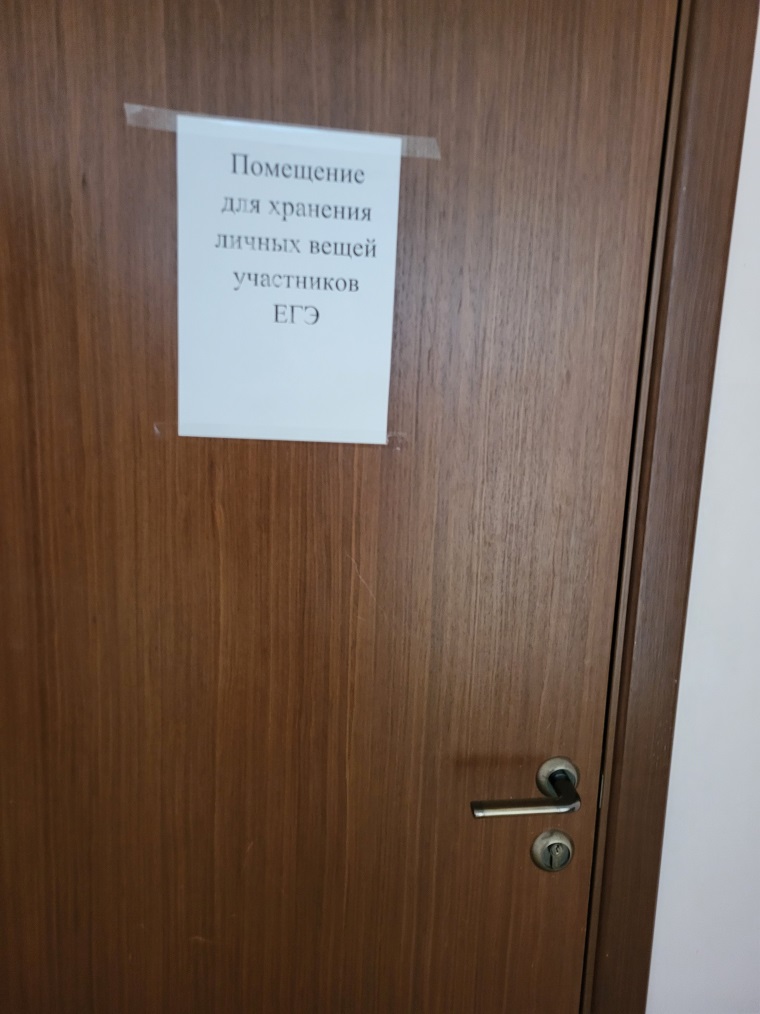 2. На входах в аудитории были вывешены списки участников сраспределением по рабочим местам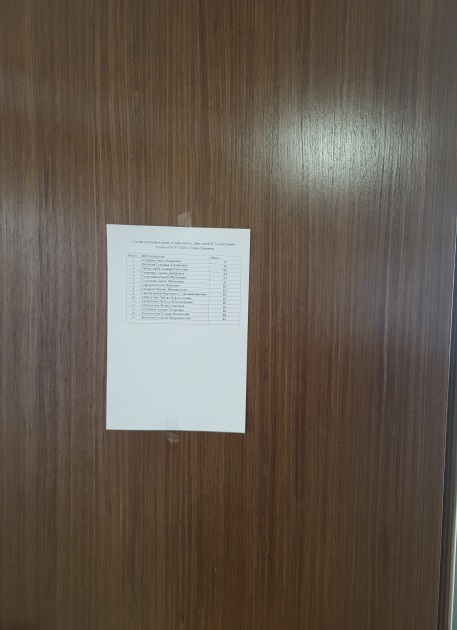 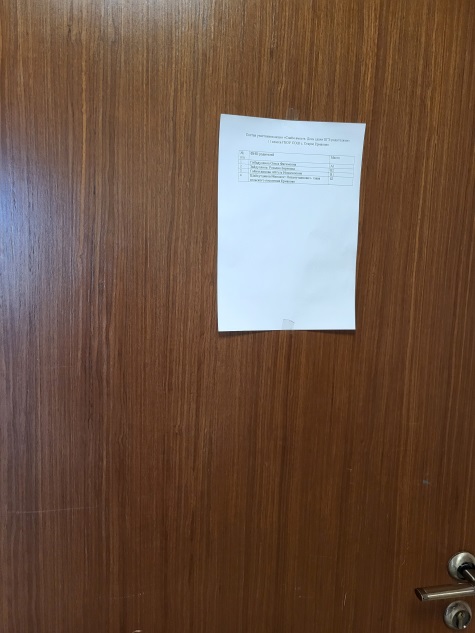 Вход в ППЭ осуществлялся через стационарный металлодетектор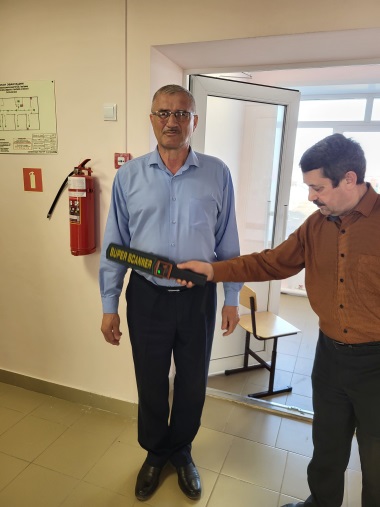 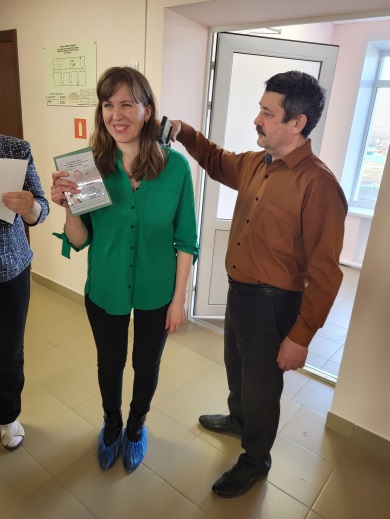 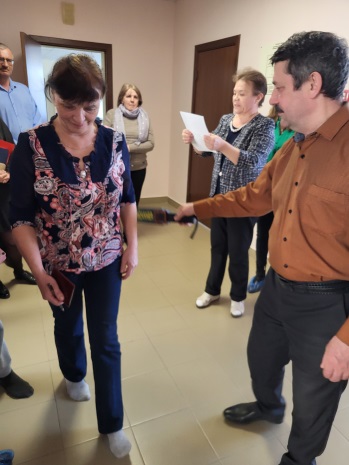 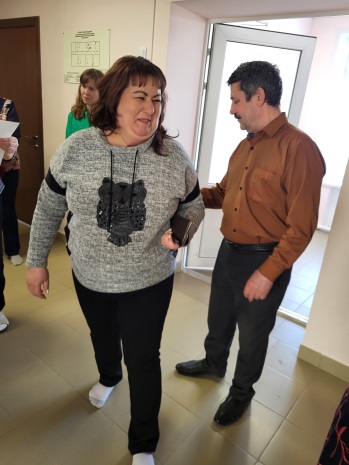 4. При входе в ППЭ участники акции предъявляли паспорт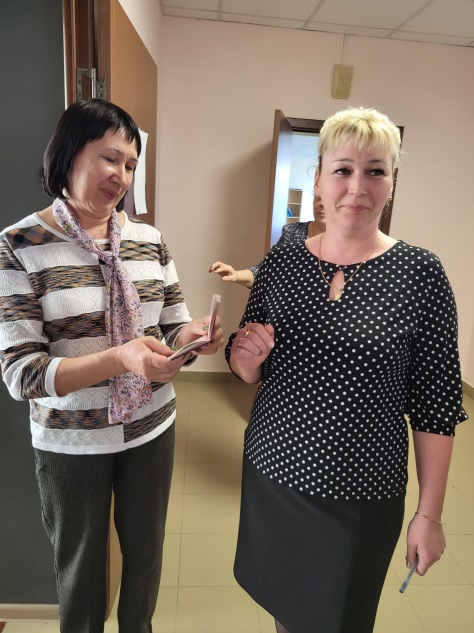 5.В аудитории использовалась технология печати ЭМ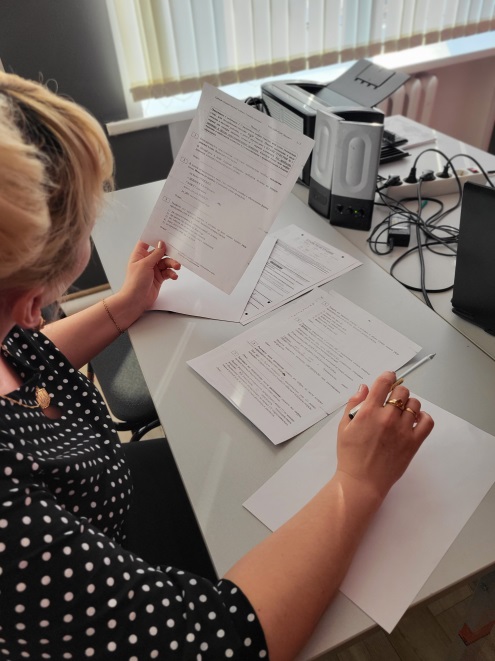 6. Инструктаж проводился в соответствии с требованиями.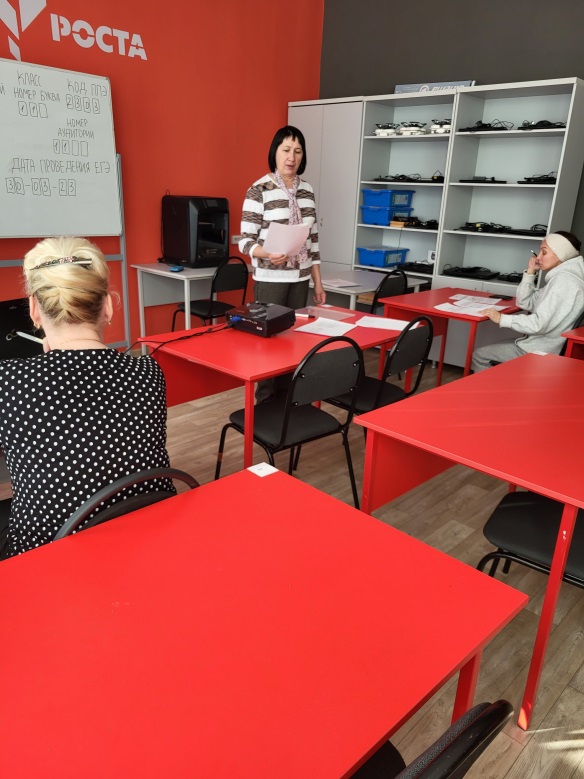 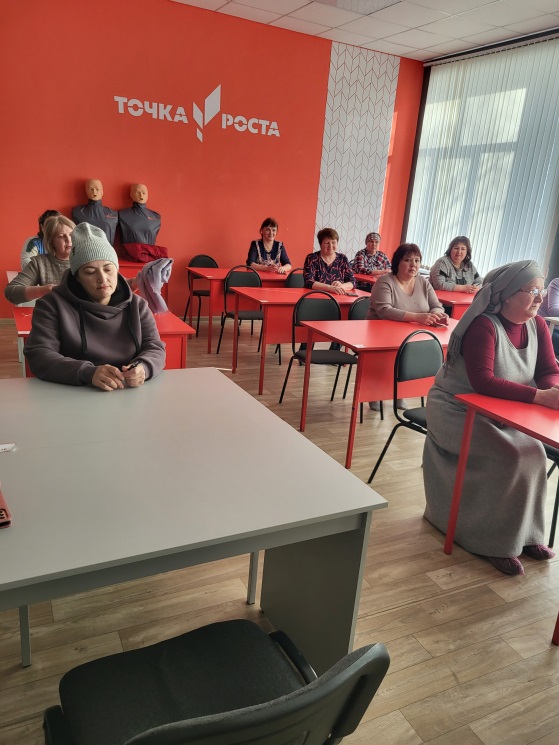 Заполнение бланков.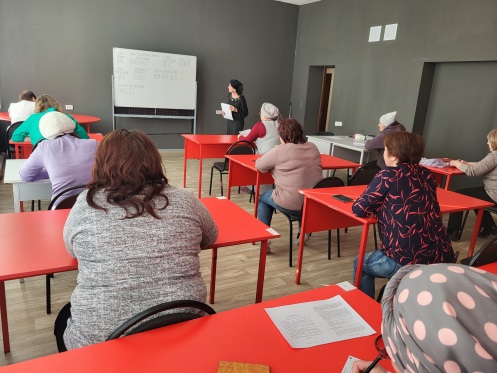 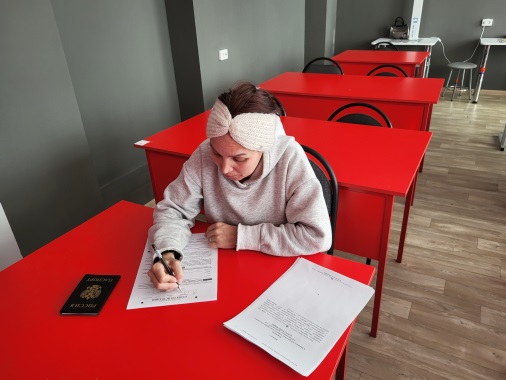 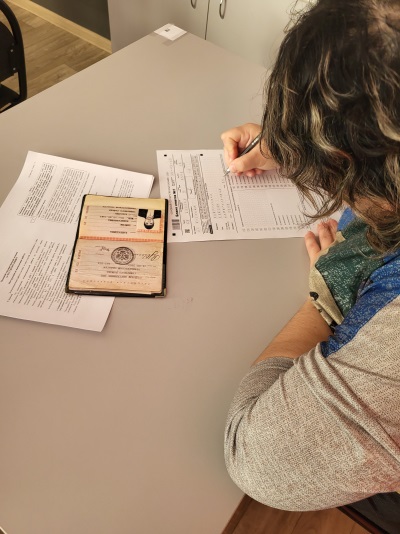 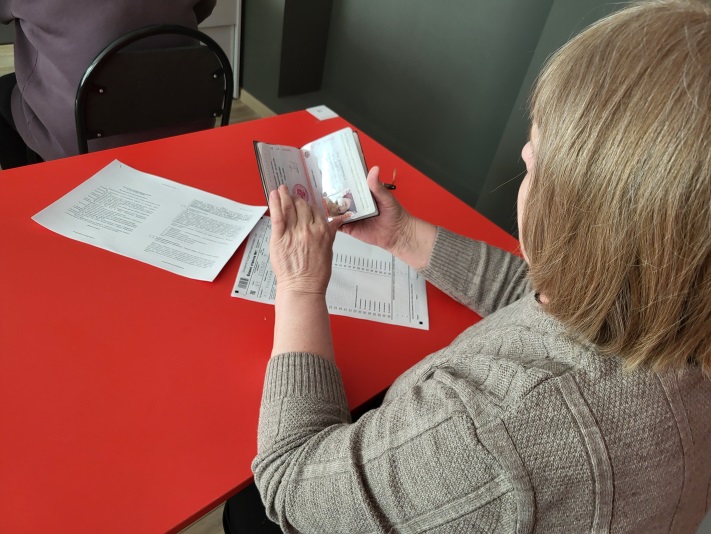 7. Инструктаж завершён, начался экзамен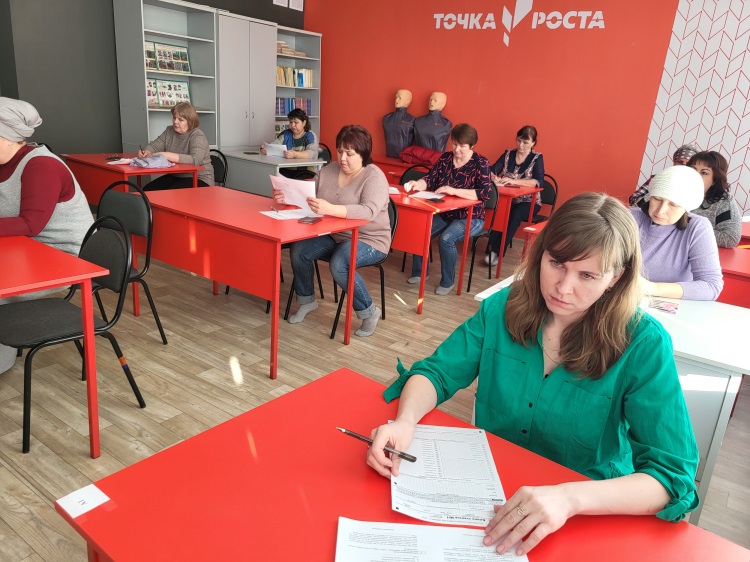 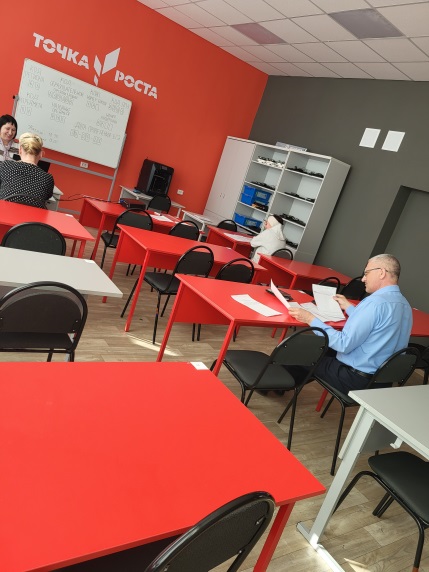 По завершению экзамена была организована самопроверка.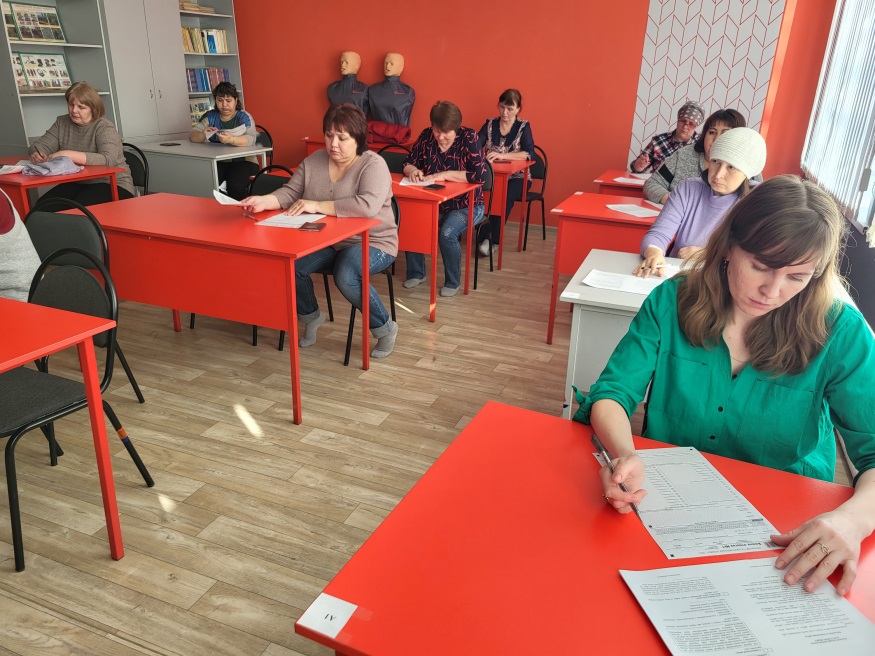 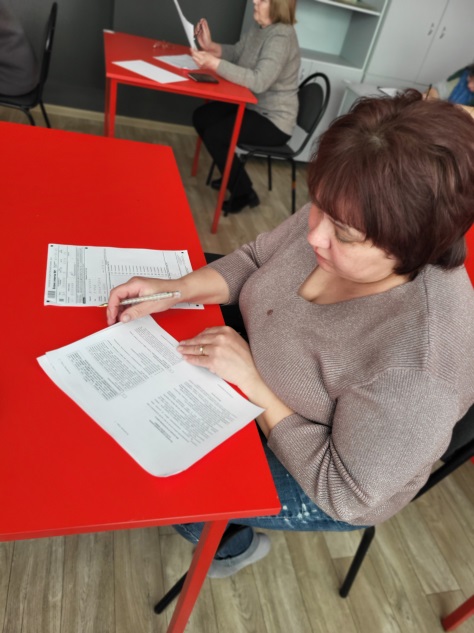 Организаторы акции ответили на вопросы участников.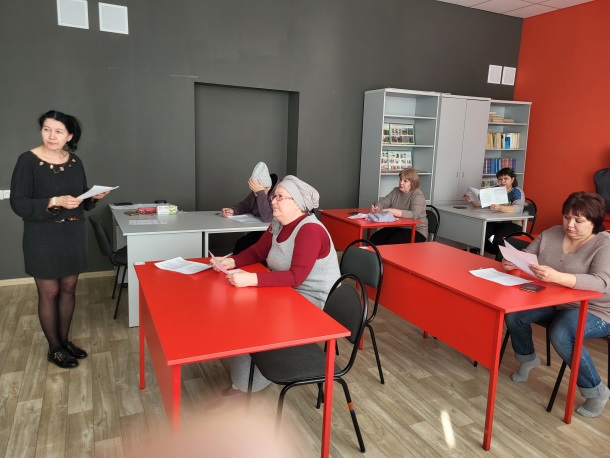 